DOBER TEK!Jedi lahko vsebujejo snovi ali proizvode, ki povzročajo alergije ali preobčutljivost v obratih javne prehrane. Alergeni so na jedilniku po Uredbi (EU) št. 1169/2011 o zagotavljanju informacij o živilih potrošnikom označeni s številko poleg jedi. Tabela alergenov je priloga jedilniku. * - izbrana kakovost izdelka dobavitelja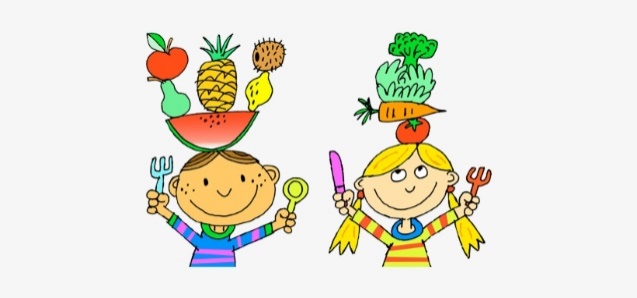 19. junij – 23. junij19. junij – 23. junij19. junij – 23. junij19. junij – 23. junijDOPOLDANSKAMALICAKOSILOPOPOLDANSKA MALICAPONEDELJEKčokoladne kroglice (1a,7), mleko (7), bananatestenine z bolonjsko omako (1a,3,9), mešana solata, eko lubenica, napiteksezamova bombeta (1a,11), 100 % sadni sokTOREKZELENI DANsirova štručka (1a,7), sadni napitek, sadjefižolova mineštra (1a,3,9), jabolčni štrudelj (1a,3,7), napitekkruh (1a), sadjeSREDA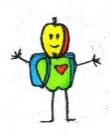 MARELICEeko pirin mešani kruh (1a,1d), pečen pršut (1a,6,9), češnjev paradižnik, limonada, sadjekorenčkova juha (1a,3,7,9), svinjska pečenka v omaki, ocvrtki (1a,3,7), mešana solata, napitekbreskveČETRTEKovseni kruh (1č), tunin namaz (4,7), kisle kumarice, domač ledeni čaj, sadjegrahova juha z zakuho (1a,3,9), puranji file na žaru (9), hladna riževa solata (7), napitek, sladoledpolnozrnati kornetek (1a,11), navadni jogurt (7)PETEKpuding (1a,7,8-oreščki), piškoti (1a,3,7,8-oreščki), jagodeparadižnikova juha (1a,3,9), piščančji zrezek po dunajsko (1a,3), pire krompir (7), kremna špinača (7), napitek, sadjebio koruzni vaflji, topljeni sirček (7)